TORNEO DE NAVIDAD CLUB LARRAONA CLARET            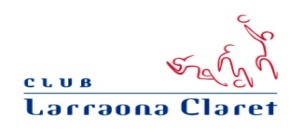 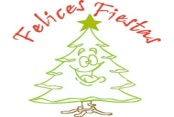 Señalamientos Baloncesto - 26 de Diciembre de  2015                                                                                                                                                                                                                        CLUB LARRAONA CLARET